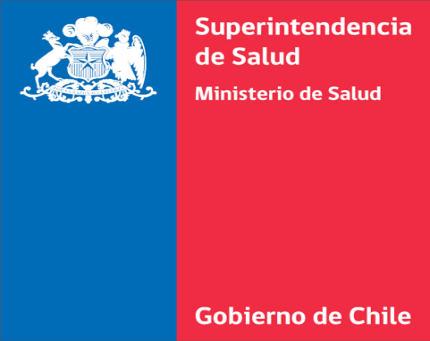 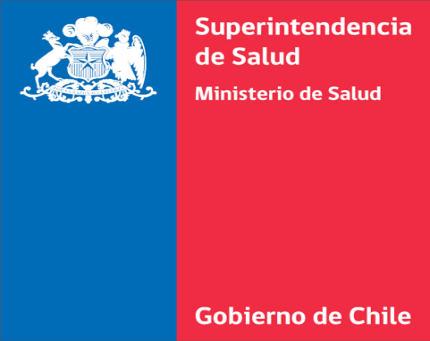 INFORME DE AUTOEVALUACIÓNESTÁNDAR GENERALPARA PRESTADORES INSTITUCIONALES DEatención ABIERTA(Formato aprobado por circular ip/N° 9, de fecha 03-09-2010)dd - mm – añoFORMATO PARA LA CONFECCIÓN DEL INFORME DE AUTOEVALUACIÓN para establecimientos DE ATENCIÓN abiertaAplicable al “Estándar General de Acreditación para Prestadores Institucionales de Atención Abierta”Individualización y Caracterización General del Prestador InstitucionalA-. Antecedentes del Prestador B-. AUTORIZACIÓN SANITARIA Registre los antecedentes solicitados en la siguiente tabla respecto a las resoluciones de autorización sanitaria de las instalaciones y/o equipos con que cuenta la institución, en caso de no contar con alguna de las individualizadas a continuación, informar No aplica (N/A), agregue aquellas instalaciones con las que cuente y no se encuentran en el listado.  B.1.  INSTALACIóN Y FUNCIONAMIENTOB.2 DIRECTOR TÉCNICOB.5 SALAS DE PROCEDIMIENTOS IMAGENOLÓGICOSB.6 EQUIPAMIENTO IMAGENOLÓGICOSi cuenta con alguno de los equipos listados a continuación, ingrese los datos solicitadosB.7 SERVICIOS DE APOYOB.7.1 Diálisis B.7.2 LABORATORIO CLÍNICO* Registre ubicación en el prestador de acuerdo a la Autorización Sanitaria vigente.   Registre el total de salas de toma de muestras, incluyendo internas y externas.B.7.3 Banco se sangre /umt B.7.4 servicio de transporte de enfermos* Registre ubicación dentro del prestador de acuerdo a la Autorización Sanitaria vigente.B.7.5 esterilización* Registre ubicación en el prestador de acuerdo a la Autorización Sanitaria vigente.B.7.6 farmacia / BOTIQUÍNB.7.7 VACUNATORIO*Registre ubicación en el prestador de acuerdo a la Autorización Sanitaria vigenteB.7.8 anatomia patológicaB.7.9 MEDICINA FISICA Y REHABILITACIÓN* Registre ubicación en el prestador de acuerdo a la Autorización Sanitaria vigente.B.7.10 QUIMIOTERAPIAB.7.11 RADIOTERAPIAB.7.12 CECOFB.7.13 POSTAS RURALESB.8 OTRAS INSTALACIONES (ESPECIFIQUE)B.9 señale soLicitudes DE MODIFICACIÓN de autorización SANITARIA PENDIENTES POR RESOLVER   (Incluya todas las solicitudes ingresadas a la SEREMI correspondiente y que se encuentran en trámite)B.10 SEÑALE PRESTADOR/ES, CONSIDERADOS COMO EXTERNOS; UBICADOS    DENTRO, CONTIGÜOS O ALREDEDOR, A SU INFRAESTRUCTURA FÍSICA, (ejemplo. Consultas externas, Imagenología, Laboratorio Clínico, etc.)	C-. FICHA TÉCNICACuenta con ficha técnica completa y actualizada en la Intendencia de Prestadores de la Superintendencia de Salud.Sí                                NoSi la respuesta es Sí, ¿Cuál es el código asignado?   D-. Procesos Clínicos asociados a la seguridad del pacienteDescriba los diez (10) procesos de mayor relevancia clínica que se realizan en su institución, y si correspondiera, las medidas de mejora continua que ha implementado en ellos, desde la perspectiva de la seguridad de la atención:Proceso de Autoevaluación2.1 Cronología de eventos en los que se enmarcó LA PREPARACION DE LA INSTITUCION PARA EL PROCESO de autoevaluación2.1.1 Fecha de inicio de preparación de la instituciónpara la solicitud de la acreditación:2.1.2 Fecha de inicio del último proceso de autoevaluación:                     2.1.3 Fecha de término del último proceso de autoevaluación:2.1.4 Fecha de confección del informe de la últimaAutoevaluación2.1.5 Período estimado para solicitar la Acreditación.2.2 Describa brevemente el plan de trabajo ejecutado por la institución para LA PREPARACION Del proceso de autoevaluación 2.3 PROCESO DE autoevaluación RESPECTO DEL “ Estándar General de Acreditación para Prestadores Institucionales de Atención ABIERTA”Señale los puntos de verificación que “no aplican” en el prestador, fundamente.ÁMBITO: RESPETO A LA DIGNIDAD DEL PACIENTE (DP) El prestador institucional provee una atención que respeta la dignidad del paciente y resguarda principios éticos esenciales en el trato que se le otorga. Complete la siguiente tabla:Señale las características que no aplican en este ámbito, fundamente su respuestaÁMBITO: GESTIÓN DE LA CALIDAD (CAL)El prestador institucional cuenta con política y programa orientados a garantizar la calidad y seguridad de las prestaciones otorgadas a los pacientes.Complete la siguiente tabla:Señale las características que no aplican en este ámbito, fundamente su respuesta	ÁMBITO: GESTIÓN CLINICA (GCL)El prestador institucional provee condiciones para la entrega de acciones de salud seguras. Complete la siguiente tabla:Señale las características que no aplican en este ámbito, fundamente su respuesta	ÁMBITO: ACCESO, OPORTUNIDAD Y CONTINUIDAD DE LA ATENCIÓN (AOC)El prestador institucional posee una política orientada a proporcionar la atención necesaria a sus pacientes, en forma oportuna, expedita y coordinada, tomando en consideración prioridades dadas por la gravedad de los cuadros clínicos y la presencia de factores de riesgo.Complete la siguiente tabla:Señale las características que no aplican en este ámbito, fundamente su respuesta	ÁMBITO: COMPETENCIAS DEL RECURSO HUMANO (RH)La atención de salud de los pacientes es realizada por personal que cumple con el perfil requerido, en términos de habilitación y competencias. Complete la siguiente tabla:Señale las características que no aplican en este ámbito, fundamente su respuesta	ÁMBITO: REGISTROS (REG)El prestador institucional cuenta con un sistema estandarizado de registro de datos clínicos y administrativos de los pacientes.Complete la siguiente tabla:Señale las características que no aplican en este ámbito, fundamente su respuesta	ÁMBITO: SEGURIDAD DEL EQUIPAMIENTO (EQ)El equipamiento clínico cumple con las condiciones necesarias de seguridad para su funcionamiento y es operado de manera adecuada.Complete la siguiente tabla:Señale las características que no aplican en este ámbito, fundamente su respuestaÁMBITO: SEGURIDAD DE LAS INSTALACIONES (INS)Las instalaciones del prestador institucional cumplen las condiciones necesarias para garantizar la seguridad de los usuarios.Complete la siguiente tabla:Señale las características que no aplican en este ámbito, fundamente su respuesta	ÁMBITO SERVICIOS DE APOYO (AP)El prestador institucional provee servicios de apoyo que resguardan la seguridad de los pacientes.Componente APL		Laboratorio clínico		Los exámenes de laboratorio clínico se efectúan en condiciones que garantizan la seguridad de los pacientes.  Complete la siguiente tabla:Señale las características que no aplican en este ámbito, fundamente su respuesta	Componente APF		FarmaciaEl prestador institucional asegura que los servicios y los productos entregados por farmacia sean de la calidad requerida para la seguridad de los pacientes.  Complete la siguiente tabla:Señale las características que no aplican en este ámbito, fundamente su respuesta	Componente APE		EsterilizaciónLos procesos de esterilización y desinfección de materiales y elementos clínicos se efectúan en condiciones que garantizan la seguridad de los pacientesComplete la siguiente tabla:Señale las características que no aplican en este ámbito, fundamente su respuesta	Componente APT		Transporte de pacientesEl transporte de pacientes se efectúa en condiciones que garantizan su seguridad.Complete la siguiente tabla:Señale las características que no aplican en este ámbito, fundamente su respuesta	Componente APD		DiálisisLos procedimientos de diálisis se efectúan en condiciones que garantizan la seguridad de los pacientesComplete la siguiente tabla:Señale las características que no aplican en este ámbito, fundamente su respuesta	Componente APR		RadioterapiaLos procedimientos de radioterapia se efectúan en condiciones que garantizan la seguridad de los pacientes.Complete la siguiente tabla:Señale las características que no aplican en este ámbito, fundamente su respuesta	Componente APA		Anatomía patológicaLos servicios de anatomía patológica aportan resultados confiables y oportunos.Complete la siguiente tabla:Señale las características que no aplican en este ámbito, fundamente su respuesta	Componente APQ		QuimioterapiaEl prestador institucional provee condiciones que garantizan la seguridad de los procedimientos de quimioterapia.Complete la siguiente tabla:Señale las características que no aplican en este ámbito, fundamente su respuesta	Componente API		ImagenologíaLos procedimientos de Imagenología se efectúan en condiciones que garantizan la seguridad de los pacientesComplete la siguiente tabla:Señale las características que no aplican en este ámbito, fundamente su respuesta	Componente APK		Kinesioterapia y Rehabilitación KinésicaEl prestador institucional provee condiciones que garantizan la seguridad de los procedimientos de kinesioterapia y rehabilitación kinésicaComplete la siguiente tabla:Señale las características que no aplican en este ámbito, fundamente su respuesta	Componente APTr		Medicina TransfusionalEl prestador institucional provee condiciones que garantizan la calidad de los componentes sanguíneos.Complete la siguiente tabla:Señale las características que no aplican en este ámbito, fundamente su respuesta	Componente APDs	Atención de donantesEl prestador institucional provee condiciones de seguridad en el proceso de donación de sangre. Complete la siguiente tabla:Señale las características que no aplican en este ámbito, fundamente su respuesta	Identificación de los profesionales de la instituciÓn que dirigen y participan en la preparaciÓn Del proceso de ACREDITACIÓNA-. Nombre a los directivos y/o jefes de servicios que acompañaron la preparación de la institución para la acreditación, y a los profesionales y personal que participaron activamente en este proceso si es pertinente Identifique la(s) entidades asesoras y/o profesionales externos que acompaÑaron a la institucion en los Últimos doce meses para la preparaciÓn  deL  PROCESO DE ACREDITACIÓN Y  AUTOEVALUACIÓN INDICADORES UTILIZADOS ATENCIÓN ABIERTAInforme los indicadores que su institución monitorea para las  características que se señalan a continuación, que deben ser  pertinentes para lo solicitado en la característica  y de utilidad para su institución.En caso de monitorear más de 1 indicador por característica, insertar dichos indicadores. EVENTOS ADVERSOS Mencione los eventos adversos que su institución tiene en su sistema de vigilancia activa para cada uno de los servicios o unidades que le aplican:7. CARTERA DE SERVICIOSMencione o anexe cartera de servicios de su Institución (productos o servicios del establecimiento de acuerdo al modelo de producción adoptado y definido)8. ORGANIGRAMAAnexar organigrama del Establecimiento.9. PLANOS O CROQUIS DEL ESTABLECIMIENTOAnexar planos esquemáticos o croquis de la Institución, considerando las actuales instalaciones.nOMBRE  DEL REPRESENTANTE LEGAL DEL PROPIETARIO DEL ESTABLECIMIENTOrutfirmaNombre del Establecimiento:RUTDirecciónComuna:                                                          Ciudad:Región:Contenido ResoluciónN° ResoluciónTipo de PrestadorFechaAutoridad que la dictaDirección del PrestadorNombre / RutN° ResoluciónFechaAutoridad que la dictaB.3 PABELLONESB.3 PABELLONESB.3 PABELLONESB.3 PABELLONESB.3 PABELLONESPabellonesUnidades AutorizadasN° ResoluciónFechaAutoridad que la dictaUbicación *  N/APabellón de Cirugía Mayor AmbulatoriaPabellón de Cirugía MenorOtros ( especifique)B.4 Salas de ProcedimientosB.4 Salas de ProcedimientosB.4 Salas de ProcedimientosB.4 Salas de ProcedimientosB.4 Salas de ProcedimientosSalas de ProcedimientosUnidades AutorizadasN° ResoluciónFechaAutoridad que la dictaUbicación *  N/APor SistemaCardiologíaNeurologíaRespiratorioUrologíaOtorrinolaringologíaDermatologíaOftalmologíaDigestivoVascularGineco-ObstétricaOdontologíaTraumatologíaOtroPor tipo de procedimientoMédicosEnfermeríaMédicos y de enfermeríaPabellón de yesoEndoscopias altas y bajasKinesiterapiaAdministración de quimioterapiaReanimaciónOtro ( especifique)Salas Unidades AutorizadasN° ResoluciónFechaAutoridad que la dictaUbicación *  N/ARayos X Osteoarticular EcotomografíaEcotomografía GinecológicaEcocardiografíaRayos X OrtopantografíaResonancia Nuclear Magnética Tomógrafo Axial Computarizado (Scanner)MamografíaDensitometría ÓseaRayos X Dentales MóvilesRayos X Dentales FijoOtros (especifique)EquiposMarcaModeloN° de serieN° ResoluciónFechaAutoridad que la dictaUbicación*N/ARayos X Osteoarticular fijosRayos X Osteoarticular móvilesRayos X OrtopantografíaTomógrafo Axial Computarizado (Scanner)Tomografía DentalResonancia Nuclear MagnéticaMamógrafoDensitómetro ÓseoRayos X Dentales MóvilesRayos X Dentales FijosOtros especifiqueDependencia o equipamientoUnidades AutorizadasN° ResoluciónFechaAutoridad que la dictaUbicación *  N/ASillonesSillón virus (positivo)MonitoresSalas Peritoneo diálisisOtras salasBotiquínDirector TécnicoNombre / RutDirector TécnicoNombre / RutN° ResoluciónFechaFechaAutoridad que la dictaAutoridad que la dictaDependenciasUnidades AutorizadasUnidades AutorizadasUnidades AutorizadasN° ResoluciónN° ResoluciónFechaFechaFechaAutoridad que la dictaAutoridad que la dictaAutoridad que la dictaUbicación *  Ubicación *  N/AN/AInstalación y funcionamiento Sala de toma de muestraSala de toma de muestra externaTipo de exámenes autorizadosTipo de exámenes autorizadosTipo de exámenes autorizadosTipo de exámenes autorizadosTipo de exámenes autorizadosTipo de exámenes autorizadosTipo de exámenes autorizadosTipo de exámenes autorizadosTipo de exámenes autorizadosTipo de exámenes autorizadosTipo de exámenes autorizadosTipo de exámenes autorizadosTipo de exámenes autorizadosTipo de exámenes autorizadosHEMATOLOGÍABIOQUÍMICABIOQUÍMICABIOQUÍMICAMICROBIOLOGÍAMICROBIOLOGÍAMICROBIOLOGÍABIOLOGÍA MOLECULARBIOLOGÍA MOLECULARDirector técnico                                                 Nombre / RutDirector técnico                                                 Nombre / RutDirector técnico                                                 Nombre / RutN° ResoluciónN° ResoluciónN° ResoluciónN° ResoluciónFechaFechaFechaAutoridad que la dictaAutoridad que la dictaAutoridad que la dictaAutoridad que la dictaAutoridad que la dictaAutoridad que la dictaDependenciasN° ResoluciónFechaAutoridad que la dictaAutoridad que la dictaUbicación *N/AInstalación y funcionamientoSala de toma de muestrasDirector Técnico                                                 Nombre / RutN° resoluciónFechaFechaAutoridad que la dictaAutoridad que la dictaAutoridad que la dictaDependenciasDependenciasDependenciasDependenciasN° ResoluciónN° ResoluciónN° ResoluciónFechaFechaAutoridad que la dictaAutoridad que la dictaAutoridad que la dictaUbicación *N/AInstalación y funcionamientoInstalación y funcionamientoInstalación y funcionamientoInstalación y funcionamientoVehículoAñoMarcaMarcaModeloPatentePatenteN° ResoluciónN° ResoluciónFechaFechaAutoridad que la dictaAutoridad que la dictaN/ATIPO DE MÓVIL: TIPO DE MÓVIL: TIPO DE MÓVIL: MEDICALIZADA(M3)MEDICALIZADA(M3)MEDICALIZADA(M3)AVANZADA (M2)AVANZADA (M2)AVANZADA (M2)BASICA (M1)Director Técnico                                                 Nombre / RutDirector Técnico                                                 Nombre / RutDirector Técnico                                                 Nombre / RutDirector Técnico                                                 Nombre / RutDirector Técnico                                                 Nombre / RutDirector Técnico                                                 Nombre / RutN° ResoluciónN° ResoluciónFechaFechaFechaFechaAutoridad que la dictaAutoridad que la dictaDependenciasN° ResoluciónFechaAutoridad que la dictaUbicación *Ubicación *N/AInstalación y funcionamientoEquipamiento / N° RegistroMarcaModeloSerieN° ResoluciónFechaAutoridad que la dicta Ubicación* Ubicación*Autoclave 1 /N° RegistroAutoclave 2 /N° RegistroDirector Técnico                                                 Nombre / RutDirector Técnico                                                 Nombre / RutN° ResoluciónFechaAutoridad que la dictaAutoridad que la dictaAutoridad que la dictaDependenciasN° ResoluciónFechaAutoridad que la dictaUbicación *N/AInstalación y funcionamientoDirector Técnico                                                 Nombre / RutDirector Técnico                                                 Nombre / RutN° ResoluciónFechaAutoridad que la dictaAutoridad que la dictaDependenciasN° ResoluciónFechaAutoridad que la dictaUbicación *N/AInstalación y funcionamientoDirector Técnico                                                 Nombre / RutDirector Técnico                                                 Nombre / RutN° ResoluciónFechaAutoridad que la dictaAutoridad que la dictaDependenciasN° ResoluciónN° ResoluciónN° ResoluciónFechaFechaAutoridad que la dictaUbicación *N/AInstalación y funcionamientoTipo de MuestrasTipo de MuestrasTipo de MuestrasTipo de MuestrasTipo de MuestrasTipo de MuestrasTipo de MuestrasTipo de MuestrasTipo de MuestrasHistopatologíaHistopatologíaCitopatologíaCitopatologíaCitopatologíaOtras (especifique)Director Técnico                                                 Nombre / RutDirector Técnico                                                 Nombre / RutDirector Técnico                                                 Nombre / RutN° ResoluciónN° ResoluciónN° ResoluciónFechaAutoridad que la dictaAutoridad que la dictaDependenciasN° ResoluciónFechaAutoridad que la dictaUbicación *N/AInstalación y funcionamientoDirector Técnico                                                 Nombre / RutDirector Técnico                                                 Nombre / RutN° ResoluciónFechaAutoridad que la dictaAutoridad que la dictaDependenciasN° ResoluciónFechaAutoridad que la dictaUbicación *N/AInstalación y funcionamientoDirector Técnico                                                 Nombre / RutDirector Técnico                                                 Nombre / RutN° ResoluciónFechaAutoridad que la dictaAutoridad que la dictaDependenciasN° resoluciónFechaFechaAutoridad que la dictaAutoridad que la dictaUbicación *N/AInstalación y funcionamientoEquipamientoMarcaModeloSerieN° ResoluciónN° ResoluciónFechaFechaAutoridad que la dictaN/AAcelerador LinealDirector Técnico                                                 Nombre / RutDirector Técnico                                                 Nombre / RutDirector Técnico                                                 Nombre / RutN° resoluciónN° resoluciónFechaAutoridad que la dictaAutoridad que la dictaDependenciasN° ResoluciónFechaAutoridad que la dictaUbicación N/AInstalación y funcionamientoDirector Técnico                                                 Nombre / RutDirector Técnico                                                 Nombre / RutN° ResoluciónFechaAutoridad que la dictaAutoridad que la dictaDependenciasN° ResoluciónFechaAutoridad que la dictaUbicación N/AInstalación y funcionamientoInstalación y funcionamientoDirector Técnico                                                 Nombre / RutDirector Técnico                                                 Nombre / RutN° ResoluciónFechaAutoridad que la dictaAutoridad que la dictaDependenciaUnidades AutorizadasN° resoluciónFechaAutoridad que la dictaUbicación *Modificación solicitadaFecha solicitudAutoridad SanitariaNombre PrestadorUbicación(Dentro/contiguo/otro)Prestaciones Entregadas (descripción general)Fue considerado dentro del Actual Proceso (SI/NO)Solicitó Pronunciamiento(SI/NO)N°Proceso de relevancia clínicaMedida de mejora continua12345678910Breve reseña de la incorporación de la gestión de calidad en la institución (Año en que se incorporó la Calidad como parte del trabajo en la institución, participación y compromiso del equipo directivo y personal de la institución)Descripción del plan de trabajo para la preparación del proceso de autoevaluaciónPunto de VerificaciónFundamentoCaracterísticasSeñale el Porcentaje de cumplimiento encontrado respecto de cada característica.Metodología de evaluación utilizadaMedidas de aseguramiento o mejoramiento que se implementaron a partir de la autoevaluaciónDP 1.1DP 1.2DP 1.3DP 2.1DP 3.1DP 4.1DP 4.2DP 5.1CaracterísticaFundamentoCaracterísticasSeñale el Porcentaje de cumplimiento encontrado respecto de cada característica.Metodología de autoevaluación utilizadaMedidas de aseguramiento o mejoramiento que se implementaron a partir de la autoevaluaciónCAL 1.1 CaracterísticaFundamentoCaracterísticasSeñale el Porcentaje de cumplimiento encontrado respecto de cada característica.Metodología de autoevaluación utilizadaMedidas de aseguramiento o mejoramiento que se implementaron a partir de la autoevaluaciónGCL 1.1 GCL 1.2GCL 1.3GCL 1.4GCL 1.5GCL 1.6GCL 1.7GCL 1.8GCL 1.9GCL 2.1GCL 2.2GCL 3.1GCL 3.2CaracterísticaFundamentoCaracterísticasSeñale el Porcentaje de cumplimiento encontrado respecto de cada característica.Metodología de autoevaluación utilizadaMedidas de aseguramiento o mejoramiento que se implementaron a partir de la autoevaluaciónAOC 1.1AOC 1.2AOC 2.1CaracterísticaFundamentoCaracterísticasSeñale el Porcentaje de cumplimiento encontrado respecto de cada característica.Metodología de autoevaluación utilizadaMedidas de aseguramiento o mejoramiento que se implementaron a partir de la autoevaluaciónRH 1.1RH 1.2RH 1.3RH 2.1RH 2.2RH 3.1RH 4.1RH 4.2CaracterísticaFundamentoCaracterísticasSeñale el Porcentaje de cumplimiento encontrado respecto de cada característica.Metodología de autoevaluación utilizadaMedidas de aseguramiento o mejoramiento que se implementaron a partir de la autoevaluaciónREG 1.1 REG 1.2REG 1.3REG 1.4CaracterísticaFundamentoCaracterísticasSeñale el Porcentaje de cumplimiento encontrado respecto de cada característica.Metodología de evaluación utilizadaMedidas de aseguramiento o mejoramiento que se implementaron a partir de la autoevaluaciónEQ 1.1EQ 1.2EQ 2.1EQ 2.2EQ 3.1CaracterísticaFundamentoCaracterísticasSeñale el Porcentaje de cumplimiento encontrado respecto de cada característica.Metodología de evaluación utilizadaMedidas de aseguramiento o mejoramiento que se implementaron a partir de la autoevaluaciónINS 1.1INS 2.1INS 2.2INS 3.1INS 3.2CaracterísticaFundamentoCaracterísticasSeñale el Porcentaje de cumplimiento encontrado respecto de cada característica.Metodología de evaluación utilizadaMedidas de aseguramiento o mejoramiento que se implementaron a partir de la autoevaluaciónAPL 1.1APL 1.2APL 1.3APL 1.4APL 1.5CaracterísticaFundamentoCaracterísticasSeñale el Porcentaje de cumplimiento encontrado respecto de cada característica.Metodología de evaluación utilizadaMedidas de aseguramiento o mejoramiento que se implementaron a partir de la autoevaluaciónAPF 1.1APF 1.2APF 1.3APF 1.4APF 1.5CaracterísticaFundamentoCaracterísticasSeñale el Porcentaje de cumplimiento encontrado respecto de cada característica.Metodología de evaluación utilizadaMedidas de aseguramiento o mejoramiento que se implementaron a partir de la autoevaluaciónAPE 1.1APE 1.2APE 1.3APE 1.4APE 1.5CaracterísticaFundamentoCaracterísticasSeñale el Porcentaje de cumplimiento encontrado respecto de cada característica.Metodología de evaluación utilizadaMedidas de aseguramiento o mejoramiento que se implementaron a partir de la autoevaluaciónAPT 1.1APT 1.2CaracterísticaFundamentoCaracterísticasSeñale el Porcentaje de cumplimiento encontrado respecto de cada característica.Metodología de evaluación utilizadaMedidas de aseguramiento o mejoramiento que se implementaron a partir de la autoevaluaciónAPD 1.1APD 1.2APD 1.3APD 1.4CaracterísticaFundamentoCaracterísticasSeñale el Porcentaje de cumplimiento encontrado respecto de cada característica.Metodología de evaluación utilizadaMedidas de aseguramiento o mejoramiento que se implementaron a partir de la autoevaluaciónAPR 1.1APR 1.2APR 1.3APR 1.4CaracterísticaFundamentoCaracterísticasSeñale el Porcentaje de cumplimiento encontrado respecto de cada característica.Metodología de evaluación utilizadaMedidas de aseguramiento o mejoramiento que se implementaron a partir de la autoevaluaciónAPA 1.1APA 1.2APA 1.3APA 1.4CaracterísticaFundamentoCaracterísticasSeñale el Porcentaje de cumplimiento encontrado respecto de cada característica.Metodología de evaluación utilizadaMedidas de aseguramiento o mejoramiento que se implementaron a partir de la autoevaluaciónAPQ 1.1APQ 1.2APQ 1.3CaracterísticaFundamentoCaracterísticasSeñale el Porcentaje de cumplimiento encontrado respecto de cada característica.Metodología de evaluación utilizadaMedidas de aseguramiento o mejoramiento que se implementaron a partir de la autoevaluaciónAPI 1.1API 1.2API 1.3CaracterísticaFundamentoCaracterísticasSeñale el Porcentaje de cumplimiento encontrado respecto de cada característica.Metodología de evaluación utilizadaMedidas de aseguramiento o mejoramiento que se implementaron a partir de la autoevaluaciónAPK 1.1APK 1.2APK 1.3CaracterísticaFundamentoCaracterísticasSeñale el Porcentaje de cumplimiento encontrado respecto de cada característica.Metodología de evaluación utilizadaMedidas de aseguramiento o mejoramiento que se implementaron a partir de la autoevaluaciónAPTr 1.1APTr 1.2APTr 1.3CaracterísticaFundamentoCaracterísticasSeñale el Porcentaje de cumplimiento encontrado respecto de cada característica.Metodología de evaluación utilizadaMedidas de aseguramiento o mejoramiento que se implementaron a partir de la autoevaluaciónAPDs 1.1APDs 1.2CaracterísticaFundamentoPrimer ApellidoSegundo ApellidoNombresRUTProfesiónCargo o FunciónServicio o UnidadPrimer ApellidoSegundo ApellidoNombresRUTProfesiónEntidad AsesoraPeriodo de asesoríaCÓDIGO DE LA CARACTERÍSTICAGCL 1.1Enunciado o descripción del Indicador MedidoFormato o Expresión Matemática del IndicadorUmbral definidoPeriodicidad de la evaluaciónPeríodo evaluado en el indicador (señale los meses de retrospectividad evaluados)Punto verificador en que se mide este indicadorCÓDIGO DE LA CARACTERÍSTICAGCL 1.3Enunciado o descripción del Indicador MedidoFormato o Expresión Matemática del IndicadorUmbral definidoPeriodicidad de la evaluaciónPeríodo evaluado en el indicador (señale los meses de retrospectividad evaluados)Punto verificador en que se mide este indicadorCÓDIGO DE LA CARACTERÍSTICAGCL 1.4Enunciado o descripción del Indicador MedidoFormato o Expresión Matemática del IndicadorUmbral definidoPeriodicidad de la evaluaciónPeríodo evaluado en el indicador (señale los meses de retrospectividad evaluados)Punto verificador en que se mide este indicadorCÓDIGO DE LA CARACTERÍSTICAGCL 1.6Enunciado o descripción del Indicador MedidoFormato o Expresión Matemática del IndicadorUmbral definidoPeriodicidad de la evaluaciónPeríodo evaluado en el indicador (señale los meses de retrospectividad evaluados)Punto verificador en que se mide este indicadorCÓDIGO DE LA CARACTERÍSTICAGCL 1.9Enunciado o descripción del Indicador MedidoFormato o Expresión Matemática del IndicadorUmbral definidoPeriodicidad de la evaluaciónPeríodo evaluado en el indicador (señale los meses de retrospectividad evaluados)Punto verificador en que se mide este indicadorCÓDIGO DE LA CARACTERÍSTICAGCL 2.1Enunciado o descripción del Indicador MedidoFormato o Expresión Matemática del IndicadorUmbral definidoPeriodicidad de la evaluaciónPeríodo evaluado en el indicador (señale los meses de retrospectividad evaluados)Punto verificador en que se mide este indicadorCÓDIGO DE LA CARACTERÍSTICAGCL 3.2Enunciado o descripción del Indicador MedidoFormato o Expresión Matemática del IndicadorUmbral definidoPeriodicidad de la evaluaciónPeríodo evaluado en el indicador (señale los meses de retrospectividad evaluados)Punto verificador en que se mide este indicadorCÓDIGO DE LA CARACTERÍSTICAAOC 1.2Enunciado o descripción del Indicador MedidoFormato o Expresión Matemática del IndicadorUmbral definidoPeriodicidad de la evaluaciónPeríodo evaluado en el indicador (señale los meses de retrospectividad evaluados)Punto verificador en que se mide este indicadorCÓDIGO DE LA CARACTERÍSTICAREG 1.2Enunciado o descripción del Indicador MedidoFormato o Expresión Matemática del IndicadorUmbral definidoPeriodicidad de la evaluaciónPeríodo evaluado en el indicador (señale los meses de retrospectividad evaluados)Punto verificador en que se mide este indicadorCÓDIGO DE LA CARACTERÍSTICAREG 1.3Enunciado o descripción del Indicador MedidoFormato o Expresión Matemática del IndicadorUmbral definidoPeriodicidad de la evaluaciónPeríodo evaluado en el indicador (señale los meses de retrospectividad evaluados)Punto verificador en que se mide este indicadorCÓDIGO DE LA CARACTERÍSTICAREG 1.4Enunciado o descripción del Indicador MedidoFormato o Expresión Matemática del IndicadorUmbral definidoPeriodicidad de la evaluaciónPeríodo evaluado en el indicador (señale los meses de retrospectividad evaluados)Punto verificador en que se mide este indicadorCÓDIGO DE LA CARACTERÍSTICAAPL 1.2Enunciado o descripción del Indicador MedidoFormato o Expresión Matemática del IndicadorUmbral definidoPeriodicidad de la evaluaciónPeríodo evaluado en el indicador (señale los meses de retrospectividad evaluados)Punto verificador en que se mide este indicadorCÓDIGO DE LA CARACTERÍSTICAAPL 1.3Enunciado o descripción del Indicador MedidoFormato o Expresión Matemática del IndicadorUmbral definidoPeriodicidad de la evaluaciónPeríodo evaluado en el indicador (señale los meses de retrospectividad evaluados)Punto verificador en que se mide este indicadorCÓDIGO DE LA CARACTERÍSTICAAPF 1.3Enunciado o descripción del Indicador MedidoFormato o Expresión Matemática del IndicadorUmbral definidoPeriodicidad de la evaluaciónPeríodo evaluado en el indicador (señale los meses de retrospectividad evaluados)Punto verificador en que se mide este indicadorCÓDIGO DE LA CARACTERÍSTICAAPF 1.4Enunciado o descripción del Indicador MedidoFormato o Expresión Matemática del IndicadorUmbral definidoPeriodicidad de la evaluaciónPeríodo evaluado en el indicador (señale los meses de retrospectividad evaluados)Punto verificador en que se mide este indicadorCÓDIGO DE LA CARACTERÍSTICAAPF 1.5Enunciado o descripción del Indicador MedidoFormato o Expresión Matemática del IndicadorUmbral definidoPeriodicidad de la evaluaciónPeríodo evaluado en el indicador (señale los meses de retrospectividad evaluados)Punto verificador en que se mide este indicadorCÓDIGO DE LA CARACTERÍSTICAAPE 1.3  Enunciado o descripción del Indicador MedidoFormato o Expresión Matemática del IndicadorUmbral definidoPeriodicidad de la evaluaciónPeríodo evaluado en el indicador (señale los meses de retrospectividad evaluados)Punto verificador en que se mide este indicadorCÓDIGO DE LA CARACTERÍSTICAAPE 1.5Enunciado o descripción del Indicador MedidoFormato o Expresión Matemática del IndicadorUmbral definidoPeriodicidad de la evaluaciónPeríodo evaluado en el indicador (señale los meses de retrospectividad evaluados)Punto verificador en que se mide este indicadorCÓDIGO DE LA CARACTERÍSTICAAPD 1.2Enunciado o descripción del Indicador MedidoFormato o Expresión Matemática del IndicadorUmbral definidoPeriodicidad de la evaluaciónPeríodo evaluado en el indicador (señale los meses de retrospectividad evaluados)Punto verificador en que se mide este indicadorCÓDIGO DE LA CARACTERÍSTICAAPD 1.3Enunciado o descripción del Indicador MedidoFormato o Expresión Matemática del IndicadorUmbral definidoPeriodicidad de la evaluaciónPeríodo evaluado en el indicador (señale los meses de retrospectividad evaluados)Punto verificador en que se mide este indicadorCÓDIGO DE LA CARACTERÍSTICAAPR 1.3Enunciado o descripción del Indicador MedidoFormato o Expresión Matemática del IndicadorUmbral definidoPeriodicidad de la evaluaciónPeríodo evaluado en el indicador (señale los meses de retrospectividad evaluados)Punto verificador en que se mide este indicadorCÓDIGO DE LA CARACTERÍSTICAAPR 1.4Enunciado o descripción del Indicador MedidoFormato o Expresión Matemática del IndicadorUmbral definidoPeriodicidad de la evaluaciónPeríodo evaluado en el indicador (señale los meses de retrospectividad evaluados)Punto verificador en que se mide este indicadorCÓDIGO DE LA CARACTERÍSTICAAPA 1.2Enunciado o descripción del Indicador MedidoFormato o Expresión Matemática del IndicadorUmbral definidoPeriodicidad de la evaluaciónPeríodo evaluado en el indicador (señale los meses de retrospectividad evaluados)Punto verificador en que se mide este indicadorCÓDIGO DE LA CARACTERÍSTICAAPA 1.3Enunciado o descripción del Indicador MedidoFormato o Expresión Matemática del IndicadorUmbral definidoPeriodicidad de la evaluaciónPeríodo evaluado en el indicador (señale los meses de retrospectividad evaluados)Punto verificador en que se mide este indicadorCÓDIGO DE LA CARACTERÍSTICAAPQ 1.2Enunciado o descripción del Indicador MedidoFormato o Expresión Matemática del IndicadorUmbral definidoPeriodicidad de la evaluaciónPeríodo evaluado en el indicador (señale los meses de retrospectividad evaluados)Punto verificador en que se mide este indicadorCÓDIGO DE LA CARACTERÍSTICAAPQ 1.3Enunciado o descripción del Indicador MedidoFormato o Expresión Matemática del IndicadorUmbral definidoPeriodicidad de la evaluaciónPeríodo evaluado en el indicador (señale los meses de retrospectividad evaluados)Punto verificador en que se mide este indicadorCÓDIGO DE LA CARACTERÍSTICAAPI 1.2Enunciado o descripción del Indicador MedidoFormato o Expresión Matemática del IndicadorUmbral definidoPeriodicidad de la evaluaciónPeríodo evaluado en el indicador (señale los meses de retrospectividad evaluados)Punto verificador en que se mide este indicadorCÓDIGO DE LA CARACTERÍSTICAAPI 1.3Enunciado o descripción del Indicador MedidoFormato o Expresión Matemática del IndicadorUmbral definidoPeriodicidad de la evaluaciónPeríodo evaluado en el indicador (señale los meses de retrospectividad evaluados)Punto verificador en que se mide este indicadorCÓDIGO DE LA CARACTERÍSTICAAPK 1.2Enunciado o descripción del Indicador MedidoFormato o Expresión Matemática del IndicadorUmbral definidoPeriodicidad de la evaluaciónPeríodo evaluado en el indicador (señale los meses de retrospectividad evaluados)Punto verificador en que se mide este indicadorCÓDIGO DE LA CARACTERÍSTICAAPK 1.3Enunciado o descripción del Indicador MedidoFormato o Expresión Matemática del IndicadorUmbral definidoPeriodicidad de la evaluaciónPeríodo evaluado en el indicador (señale los meses de retrospectividad evaluados)Punto verificador en que se mide este indicadorCÓDIGO DE LA CARACTERÍSTICAAPTr 1.2Enunciado o descripción del Indicador MedidoFormato o Expresión Matemática del IndicadorUmbral definidoPeriodicidad de la evaluaciónPeríodo evaluado en el indicador (señale los meses de retrospectividad evaluados)Punto verificador en que se mide este indicadorCÓDIGO DE LA CARACTERÍSTICAAPDs 1.1Enunciado o descripción del Indicador MedidoFormato o Expresión Matemática del IndicadorUmbral definidoPeriodicidad de la evaluaciónPeríodo evaluado en el indicador (señale los meses de retrospectividad evaluados)Punto verificador en que se mide este indicadorUnidad o ServicioEventos Adversos que se vigilan